О передаче под охрану выявленного типичного биотопаНа основании пункта 7 Положения о порядке передачи типичных и (или) редких природных ландшафтов и биотопов под охрану пользователям земельных участков и (или) водных объектов, утвержденного постановлением Совета Министров Республики Беларусь от 12 июля 2013 г. № 611, Ивьевский районный исполнительный комитет РЕШИЛ:1. Передать под охрану государственному лесохозяйственному учреждению «Ивьевский лесхоз» (далее – ГЛХУ «Ивьевский лесхоз») выявленный типичный биотоп согласно приложению.2. Утвердить охранное обязательство и паспорт типичного биотопа (прилагаются).3. ГЛХУ «Ивьевский лесхоз» обеспечить внесение изменений в проект лесоустройства в связи с установленным на земельном участке соответствующим специальным режимом охраны и использования.4. Контроль за исполнением настоящего решения возложить на директора ГЛХУ «Ивьевский лесхоз» и начальника Ивьевской районной инспекции природных ресурсов и охраны окружающей среды.5. Настоящее решение вступает в силу после его официального опубликования.Лист согласования прилагаетсяЛИСТ СОГЛАСОВАНИЯрешения Ивьевского районного исполнительного комитета «О передаче под охрану выявленного типичного биотопа»СОГЛАСОВАНОГосударственная инспекция охраны животного и растительного мира при Президенте Республики БеларусьИвьевская районная инспекция природных ресурсов и охраны окружающей средыГосударственное лесохозяйственное учреждение «Ивьевский лесхоз»ТИПИЧНЫЙ БИОТОП, подлежащий передаче под охрану пользователям земельных участков и (или) водных объектовУТВЕРЖДЕНОРешение Ивьевского районного исполнительного комитета________________ №_________ПАСПОРТтипичного или редкого биотопа___ ________ 20  _г.								№___           (дата регистрации)Название типичного или редкого биотопа: Южнотаежные и подтаежные______(на русском или белорусском языках)широколиственные леса с елью и грабом (типичный)						Состояние типичного или редкого биотопа: хорошее(хорошее, удовлетворительное, неудовлетворительное, иные сведения)Местонахождение типичного или редкого биотопа: Гродненская область, Ивьевский район, 1,8 км к юго-востоку от деревни Залейки, государственное лесохозяйственное учреждение «Ивьевский лесхоз», Ивьевское лесничество, квартал 136, выдела 2, 3, 4, 5, 6, 9, 13, 19, 27, 29, 30, 32, 37, 39, 41 в пределах заказника «Раздоры»									(область, район, направление и расстояние от ближайшего населенного пункта,наименование лесхоза, лесничества, номер квартала и выдела, номер земельного участка, другие сведения)Географические координаты центральной точки типичного или редкого биотопа:53°50'07.6"N 25°37'33.1"E									(в системе координат WGS 1984, в формате 00°00’00,0»)Площадь или протяженность типичного или редкого биотопа: повышенные участки (гривы) в пойме р. Неман общей площадью 77,7 га (гектаров, квадратных метров, километров)Описание границ типичного или редкого биотопа: В границах выделаОписание типичного или редкого биотопа: Массив дубово-ясеневого леса, расположенный на по гривам в пойме р. Неман. Древостой широколиственных пород высоковозрастный (90–120 лет), представлен дубом черешчатым, кленом, ясенем, ильмом, 60–80-летней осиной и березой повислой.Типы леса – кисличный и снытевый.Тихомиров В.Н., к.б.н., зав. каф. ботаники					Белорусского государственного университета		_____________			_ (фамилия, инициалы и должность лица, оформившего паспорт 					(подпись)места  произрастания дикорастущего растения)	25.05. 2020 г.	  (дата оформления паспорта местапроизрастания дикорастущего растения)Общий вид (фотография)типичного или редкого биотопак паспорту от «__» ________ 202__г. № _____Южнотаежные и подтаежные широколиственные леса с елью и грабом (типичный).(название типичного или редкого биотопа)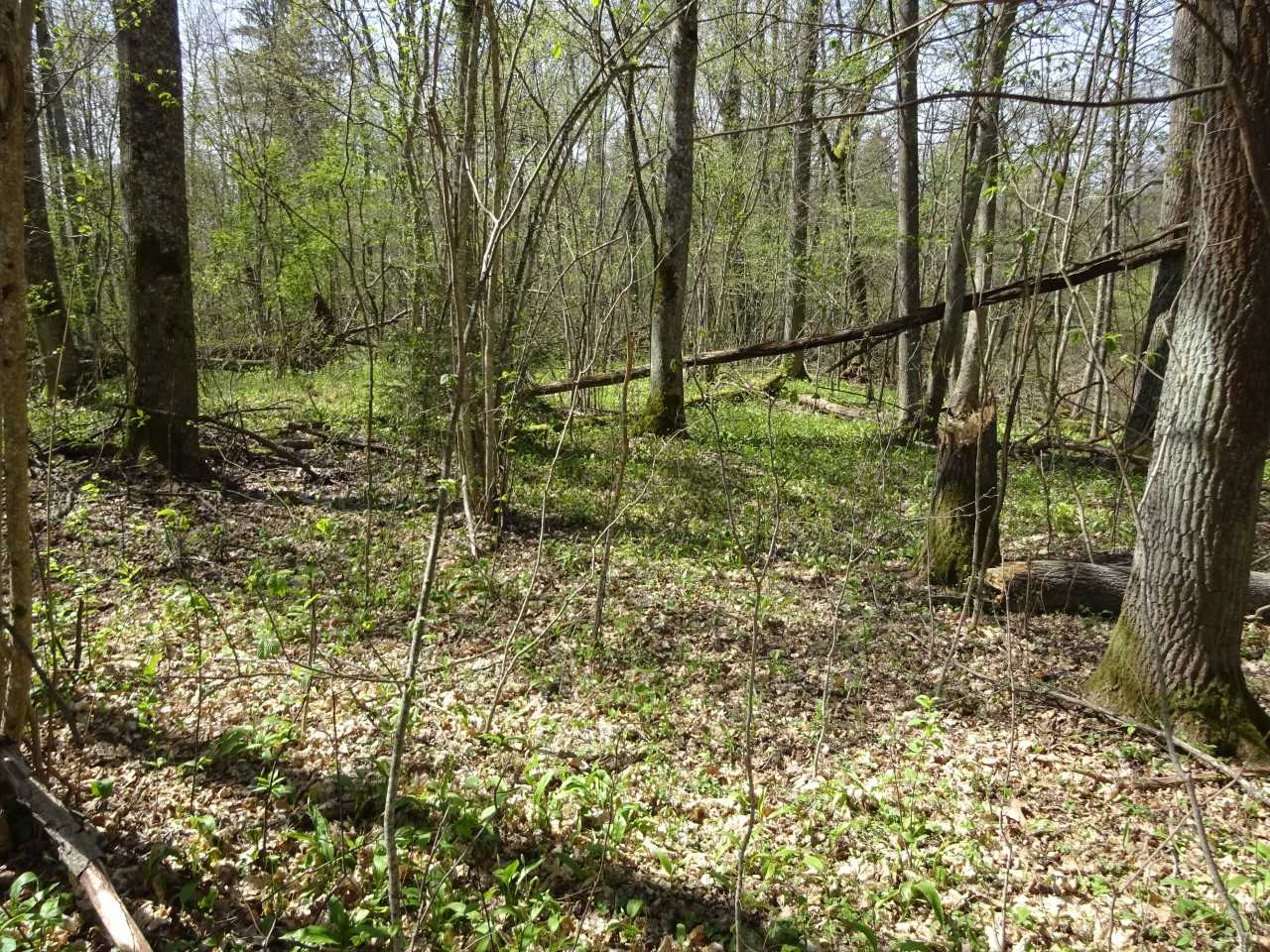 Карта-схематипичного или редкого биотопак паспорту от «____» __________ 202___г.      № _____Южнотаежные и подтаежные широколиственные леса с елью и грабом (типичный). (название типичного или редкого биотопа)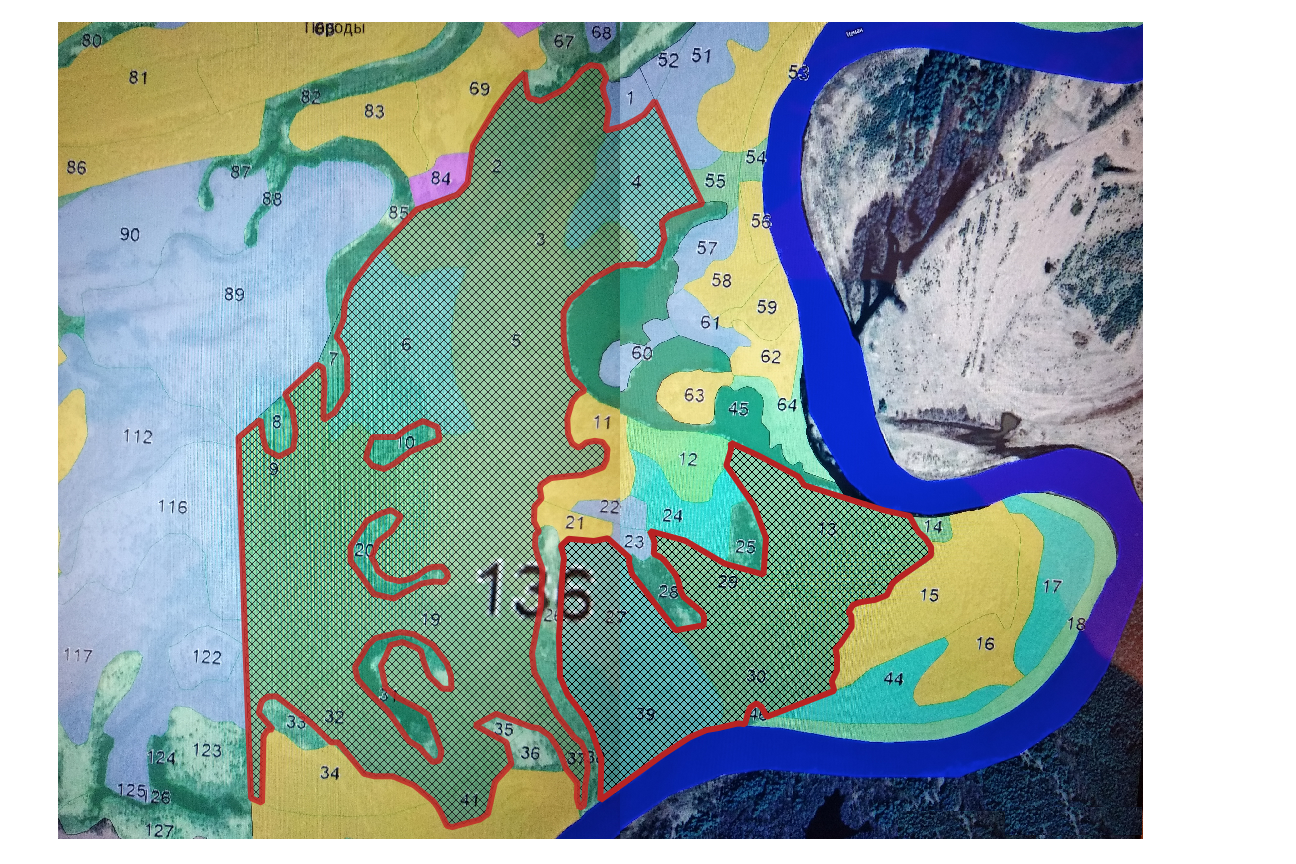 УТВЕРЖДЕНОРешение Ивьевского районного исполнительного комитета_____________ №________ОХРАННОЕ ОБЯЗАТЕЛЬСТВО«___»_________ 20__ г							№ ___(дата регистрации)				ГЛХУ «Ивьевский лесхоз»				(наименование юридического лица или фамилия и инициалы физического лица,в том числе индивидуального предпринимателя, которому переданы под охрану произрастания дикорастущего растенияГродненская область, Ивьевский р-н, г. Ивье, улица Пионерская д. 3местонахождение юридического лица и местожительство физического лица, в том числе индивидуального предпринимателя),обеспечивает охрану типичного или редкого природного ландшафта, типичного или редкого биотопа Южнотаежные и подтаежные широколиственные леса с елью и грабом (типичный). (название вида дикорастущего растения на русском или белорусском и латинском языках)указанного в паспорте типичного или редкого природного ландшафта, типичного или редкого биотопа от ___ _________ 20____г. №________(дата регистрации паспорта)В этих целях		ГЛХУ «Ивьевский лесхоз»				 (наименование юридического лица или фамилия и инициалы физического лица)ОБЯЗАН:1. Участвовать в обследованиях типичного или редкого природного ландшафта, типичного или редкого биотопа 1 раз в 5 лет (периодичность обследования)2. Своевременно информировать обо всех обстоятельствах, наступление которых связано с обеспечением охраны типичного или редкого природного ландшафта, типичного или редкого биотопа Ивьевскую районную инспекцию природных ресурсов и охраны  (наименование территориального органа Минприроды)окружающей среды3. Обеспечивать соблюдение специального режима охраны и использования типичного или редкого природного ландшафта, типичного или редкого биотопа.В границах типичного биотопа запрещается: 1. все виды деятельности и производство работ, указанные в пункте 2 Положения о заказнике местного значения «Раздоры», утвержденного решением Ивьевского районного исполнительного комитета от 3 февраля 2020 г. № 57;2. создание лесных культур, плантаций, питомников;3. нецелевое использование земель;4. обработка почвы, механическое повреждение живого напочвенного покрова и подстилки за исключением допускаемых работ по содействию естественному возобновлению;5. проведение работ, связанных с изменением рельефа и существующего гидрологического режима (гидротехническая мелиорация, гидролесомелиорация и прочее);6. прогон скота; все виды выпаса;7. заготовка второстепенных лесных ресурсов; заготовка живицы; заготовка дикорастущих растений и (или) их частей, древесных соков, сбор мха, лесной подстилки;8. устройство складов;9. использование гусеничных машин;10. движение и стоянка механических транспортных средств вне дорог и специально оборудованных мест, кроме механических транспортных средств органов и подразделений по чрезвычайным ситуациям, Министерства природных ресурсов и охраны окружающей среды Республики Беларусь и его территориальных органов, Министерства лесного хозяйства Республики Беларусь, Гродненского государственного производственного лесохозяйственного объединения, ГЛХУ «Ивьевский лесхоз», Государственной инспекции охраны животного и растительного мира при Президенте Республики Беларусь, ее областных и межрайонных инспекций охраны животного и растительного мира, местных исполнительных и распорядительных органов для осуществления контроля за использованием и охраной земель, пользователей охотничьих угодий, а также механических транспортных средств, выполняющих лесосечные работы, работы по трелевке и вывозке древесины, работы по охране и защите лесного фонда, лесовосстановлению и лесоразведению;11. устройство ландшафтных полян, туристических стоянок, кемпингов, пикниковых полян с кострищами, размещение отдельных палаток или палаточных городков за исключением специально отведенных в установленном порядке мест;12. сжигание порубочных остатков при проведении лесосечных работ и иных работ по удалению, изъятию древесно-кустарниковой растительности, за исключением случаев сжигания порубочных остатков в очагах вредителей и болезней леса в соответствии с нормативными правовыми актами;13. выжигание сухой растительности (сухих дикорастущих растений) и ее остатков на корню, за исключением случаев, предусмотренных актами законодательства;14. создание вольеров.В границах типичного биотопа требуется: 1. при проведении всех допустимых видов рубок работы должны быть направлены на сохранение непрерывности лесной среды, формирование разнородного по составу и возрастной структуре древостоев, максимальному сохранению растительных элементов лесной экосистемы во всех ярусах, среды обитания диких животных (норы, дупла, гнезда, кормовые стации, зимовки, места токования, гона и прочее);2. при проведении допустимых лесохозяйственных мероприятий должны сохраняться ключевые элементы биотопического и биологического разнообразия;3. допустимые виды рубок проводить только в осенне-зимний период при наличии устойчивого снежного покрова в целях сохранения целостности живого напочвенного покрова и лесной подстилки;4. в случаях гибели насаждений в результате ветровала и бурелома, массового отпада в случае сплошного усыхания в местах группового вывала допускается проведение уборки захламленности или проведение сплошных санитарных рубок;5. проведение ухода за подростом дуба и других широколиственных пород путем его осветления от елового и грабового подроста;6. препятствовать развитию елового и грабового подроста более чем 20% в составе;7. сохранение режима сенокошения на тех участках, где оно имело место.Отметка о получении охранного обязательства:____________________________                                              _______________________          (фамилия, инициалы физического лица   						(подпись)       или руководителя юридического лица) «____» ______________ 20 ____ г.(дата)ІЎЕЎСКІ РАЁННЫ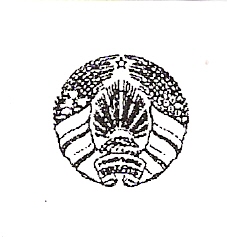 ВЫКАНАЎЧЫ КАМІТЭТРАШЭННЕ13 апреля 2021 г. № 219г. Іўе, Гродзенская вобл.ИВЬЕВСКИЙ РАЙОННЫЙ ИСПОЛНИТЕЛЬНЫЙ КОМИТЕТРЕШЕНИЕг. Ивье, Гродненская обл.ПредседательИ.Н.ГенецУправляющий деламиГ.С.ХолявоПриложение к решению
Ивьевского районного
исполнительного комитета
13.04.2021 № 219Названия типичных или редких биотоповНаименования юридических лиц, которым передаются под охрану типичные или редкие биотопыГраницы и площадь передаваемых под охрану типичных или редких биотоповСпециальный режим охраны и использования передаваемых под охрану типичных или редких биотоповЮжнотаежные и подтаежные широколиственные леса с елью и грабом (типичный)Государственное лесохозяйственное учреждение «Ивьевский лесхоз» Выделы 2–6, 9, 13, 19, 27, 29, 30, 32, 37, 39, 41 квартала 136 Ивьевского лесничества, общей площадью 77,7 гектараЗапрещается: 1. все виды деятельности и производство работ, указанные в пункте 2 Положения о заказнике местного значения «Раздоры», утвержденного решением Ивьевского районного исполнительного комитета от 3 февраля 2020 г. № 57;2. создание лесных культур, плантаций, питомников;3. нецелевое использование земель;4. обработка почвы, механическое повреждение живого напочвенного покрова и подстилки, за исключением допускаемых работ по содействию естественному возобновлению;5. проведение работ, связанных с изменением рельефа и существующего гидрологического режима (гидротехническая мелиорация, гидролесомелиорация и прочее);6. прогон скота; все виды выпаса;7. заготовка второстепенных лесных ресурсов; заготовка живицы; заготовка дикорастущих растений и (или) их частей, древесных соков, сбор мха, лесной подстилки;8. устройство складов;9. использование гусеничных машин;10. движение и стоянка механических транспортных средств вне дорог и специально оборудованных мест, кроме механических транспортных средств органов и подразделений по чрезвычайным ситуациям, Министерства природных ресурсов и охраны окружающей среды Республики Беларусь и его территориальных органов, Министерства лесного хозяйства Республики Беларусь, Гродненского государственного производственного лесохозяйственного объединения, ГЛХУ «Ивьевский лесхоз», Государственной инспекции охраны животного и растительного мира при Президенте Республики Беларусь, ее областных и межрайонных инспекций охраны животного и растительного мира, местных исполнительных и распорядительных органов для осуществления контроля за использованием и охраной земель, пользователей охотничьих угодий, а также механических транспортных средств, выполняющих лесосечные работы, работы по трелевке и вывозке древесины, работы по охране и защите лесного фонда, лесовосстановлению и лесоразведению;11. устройство ландшафтных полян, туристических стоянок, кемпингов, пикниковых полян с кострищами, размещение отдельных палаток или палаточных городков, за исключением специально отведенных в установленном порядке мест;12. сжигание порубочных остатков при проведении лесосечных работ и иных работ по удалению, изъятию древесно-кустарниковой растительности, за исключением случаев сжигания порубочных остатков в очагах вредителей и болезней леса в соответствии с нормативными правовыми актами;13. выжигание сухой растительности (сухих дикорастущих растений) и ее остатков на корню, за исключением случаев, предусмотренных актами законодательства;14. создание вольеров.Требуется: 1. при проведении всех допустимых видов рубок работы должны быть направлены на сохранение непрерывности лесной среды, формирование разнородного по составу и возрастной структуре древостоев, максимальному сохранению растительных элементов лесной экосистемы во всех ярусах, среды обитания диких животных (норы, дупла, гнезда, кормовые стации, зимовки, места токования, гона и прочее);2. при проведении допустимых лесохозяйственных мероприятий должны сохраняться ключевые элементы биотопического и биологического разнообразия;3. допустимые виды рубок проводить только в осенне-зимний период при наличии устойчивого снежного покрова в целях сохранения целостности живого напочвенного покрова и лесной подстилки;4. в случаях гибели насаждений в результате ветровала и бурелома, массового отпада в случае сплошного усыхания в местах группового вывала допускается проведение уборки захламленности или проведение сплошных санитарных рубок;5. проведение ухода за подростом дуба и других широколиственных пород путем его осветления от елового и грабового подроста;6. препятствовать развитию елового и грабового подроста более чем 20% в составе;7. сохранение режима сенокошения на тех участках, где оно имело место.Южнотаежные и подтаежные широколиственные леса с елью и грабом (типичный)Государственное лесохозяйственное учреждение «Ивьевский лесхоз» Запрещается: 1. все виды деятельности и производство работ, указанные в пункте 2 Положения о заказнике местного значения «Раздоры», утвержденного решением Ивьевского районного исполнительного комитета от 3 февраля 2020 г. № 57;2. создание лесных культур, плантаций, питомников;3. нецелевое использование земель;4. обработка почвы, механическое повреждение живого напочвенного покрова и подстилки, за исключением допускаемых работ по содействию естественному возобновлению;5. проведение работ, связанных с изменением рельефа и существующего гидрологического режима (гидротехническая мелиорация, гидролесомелиорация и прочее);6. прогон скота; все виды выпаса;7. заготовка второстепенных лесных ресурсов; заготовка живицы; заготовка дикорастущих растений и (или) их частей, древесных соков, сбор мха, лесной подстилки;8. устройство складов;9. использование гусеничных машин;10. движение и стоянка механических транспортных средств вне дорог и специально оборудованных мест, кроме механических транспортных средств органов и подразделений по чрезвычайным ситуациям, Министерства природных ресурсов и охраны окружающей среды Республики Беларусь и его территориальных органов, Министерства лесного хозяйства Республики Беларусь, Гродненского государственного производственного лесохозяйственного объединения, ГЛХУ «Ивьевский лесхоз», Государственной инспекции охраны животного и растительного мира при Президенте Республики Беларусь, ее областных и межрайонных инспекций охраны животного и растительного мира, местных исполнительных и распорядительных органов для осуществления контроля за использованием и охраной земель, пользователей охотничьих угодий, а также механических транспортных средств, выполняющих лесосечные работы, работы по трелевке и вывозке древесины, работы по охране и защите лесного фонда, лесовосстановлению и лесоразведению;11. устройство ландшафтных полян, туристических стоянок, кемпингов, пикниковых полян с кострищами, размещение отдельных палаток или палаточных городков, за исключением специально отведенных в установленном порядке мест;12. сжигание порубочных остатков при проведении лесосечных работ и иных работ по удалению, изъятию древесно-кустарниковой растительности, за исключением случаев сжигания порубочных остатков в очагах вредителей и болезней леса в соответствии с нормативными правовыми актами;13. выжигание сухой растительности (сухих дикорастущих растений) и ее остатков на корню, за исключением случаев, предусмотренных актами законодательства;14. создание вольеров.Требуется: 1. при проведении всех допустимых видов рубок работы должны быть направлены на сохранение непрерывности лесной среды, формирование разнородного по составу и возрастной структуре древостоев, максимальному сохранению растительных элементов лесной экосистемы во всех ярусах, среды обитания диких животных (норы, дупла, гнезда, кормовые стации, зимовки, места токования, гона и прочее);2. при проведении допустимых лесохозяйственных мероприятий должны сохраняться ключевые элементы биотопического и биологического разнообразия;3. допустимые виды рубок проводить только в осенне-зимний период при наличии устойчивого снежного покрова в целях сохранения целостности живого напочвенного покрова и лесной подстилки;4. в случаях гибели насаждений в результате ветровала и бурелома, массового отпада в случае сплошного усыхания в местах группового вывала допускается проведение уборки захламленности или проведение сплошных санитарных рубок;5. проведение ухода за подростом дуба и других широколиственных пород путем его осветления от елового и грабового подроста;6. препятствовать развитию елового и грабового подроста более чем 20% в составе;7. сохранение режима сенокошения на тех участках, где оно имело место.